 History Program Evaluation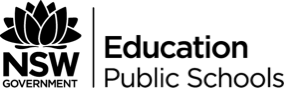 Tool for evaluating a teaching and learning program for history K-10Name of program/unit:     	Evaluated by:     	Complete the table belowConclusion     											CriterionRating: StrengthRating: Area for improvementSuggested actionExplicitly includes outcomes from the NESA History K-10 syllabusAccurately identifies syllabus content, including Australian Curriculum statementsKey inquiry questions are included as part of the historical inquiry processIdentifies key historical concepts and skills for deep learning and understandingRelevant and engaging learning activities logically sequencedAppropriate quality teaching strategies to engage students and promote effective learningBuilds on prior learningSets high expectations for student learning, providing support through scaffolding where requiredIdentifies opportunities for teaching relevant learning across the curriculum contentRelevant and engaging quality assessment, related to outcomes and historical concepts and skills, as part of the teaching and learning sequenceIncludes a range of appropriate resources to support learning and teachingCaters for all learners, including learning difficulties or disabilities, EAL, EAD, GAT, different learning stylesAllows for an evaluation of the teaching and learning sequence